BAŞVURU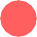 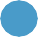 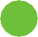 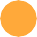 Öğrenci Bilgi Sistemi üzerinden Staj başvurusu yapan öğrencilerimiz Uzaktan Öğretim Yönetim Sistemine girişSINAVLAREğitimini tamamlayan öğrencilerimize Uzaktan Öğretim Yönetim Sistemi (http://uzak.sdu.edu.tr) üzerindenyaparak İş Sağlığı ve Güvenliği Eğitimine katılmak zorundadır.Bunun için http://obs.sdu.edu.tr adresine girerek Zorunlu/İsteğe bağlı Staj menüsünden başvurunuzu yapabilirsiniz.İŞ SAĞLIĞI VE GÜVENLİĞİ60Puan Başarı Notusınavlar çevrimiçi (internet üzerinden) olarak yapılır.Sınav geçme notu 60 (altmış)’tır. Eğitim alan öğrencilerin sınavda başarısız olmaları halinde, belirlenen tarihler aralığında 1 (bir) ek sınav hakkı tanınır. sınavda yaşanacak teknik sorunlardan dolayı öğrenciler “Sınav Tekrar Talebinde” bulunabilirler.BAŞVURUSUEĞİTİMLERİ İZLEMEİGS eğitimleri toplamda 22 ayrı derstenSERTİFİKASınavdan 60 ve üzeri not alan ve videoları en az80%Yaklaşık12,5 Saatoluşmaktadır. Öğrencilerimiz sınav hakkı elde edebilmeleri için eğitim videolarının en az%80’ini (en az 12 saat 30 dakika) tamamlamaları gerekmektedir.12,5 saat izleyen öğrenciler başarılı sayılır ve sertifikaları Öğrenci Bilgi Sistemi (OBS) üzerinden öğrenim gördüğü kendi okulu/birimi tarafından hazırlanarak öğrenciye verilir.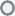 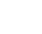 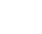 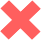 Eğitimleri sorunsuz bir şekilde izleyebileceğiniz cihazlar.	İş Sağlığı ve Güvenliği EğitimiUygulama EsaslarıSonraki Sayfada..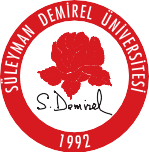 SÜLEYMAN DEMİREL ÜNİVERSİTESİİŞ SAĞLIĞI VE GÜVENLİĞİ EĞİTİMİ UYGULAMA ESASLARI6331 sayılı İş Sağlığı ve Güvenliği Kanunu ve kanunun yürütülmesine ilişkin çıkarılmış olan Çalışanların İş Sağlığı ve Güvenliği Eğitimlerinin Usul ve Esasları Hakkında Yönetmelik hükümlerince iş yerlerinde çalışanlara “İş Sağlığı ve Güvenliği Eğitimi (İSG)” verilmesi yasal bir zorunluluktur hükmü yer almaktadır. Bu Yönetmelik gereğince staj yapacak öğrencilerimizin alması gereken İş Güvenliği ve İş Sağlığı eğitimine ilişkin esaslar aşağıda belirtilmiştir.Öğrenci Bilgi sistemi üzerinden Staj başvurusu yapan öğrencilerimiz Uzaktan Eğitim sistemine giriş yaparak İş Sağlığı ve Güvenliği Eğitimine katılmak zorundadır. - İGS eğitimlerinin toplamda en az %80 ini tamamlamaları gerekmektedir.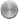 Eğitimini tamamlayan öğrencilerimize Uzaktan eğitim Sistemi üzerinden sınavlar çevrimiçi olarak yapılır. Sınav geçme notu 60 (altmış) tır.Eğitim alan öğrencilerin sınavda başarısız olmaları halinde, belirlenen tarihler aralığında 1 (bir) ek sınav hakkı tanınır. İlk sınavdanbaşarısız olan öğrencilere yapılacak ek sınav bir (1) hafta sonra yine sistem üzerinden çevrimiçi olarak verilir. Ek sınav sonucunda da başarısız olan öğrenciler İSG eğitimlerinin tümünü baştan almaları gerekir.Sınav sonunda başarılı olan öğrencilere sertifikaları Öğrenci Bilgi Sistemi (OBS) üzerinden öğrenim gördüğü birim/okul tarafından hazırlanarak verilir.Sertifikaların üzerinde doğrulama kodu yer alır ve doğrulama kodu olmayan sertifikalar geçerli sayılmayacaktır.Çevrimiçi sınavlar çoktan seçmeli test sorularından oluşur. Bzu testlerin her türlü telif hakkı dersleri veren ve bu proje de yer alan öğretim elemanlarına aittir. Herhangi bir amaçla; eğitim içeriğinin farklı platformlarda ve/veya sosyal medya hesaplarına yüklenmesi, hangi amaçla olursa olsun, sınav sorularının tamamının veya bir kısmının üniversitemizin yazılı izni olmadan kopya edilmesi, fotoğrafının çekilmesi, herhangi bir yolla çoğaltılması, sosyal medyada yayımlanması ya da kullanılması yasaktır.Bu Eğitimden yararlanan tüm öğrencilerimiz bu şartları ve yasal zorunlulukları kabul etmiş sayılır. Oluşabilecek aksi durumlarda üniversitemiz tüm telif haklarını ve her türlü sistem giderlerini talep etmeye ve yasal haklarını kullanmaya yetkilidir.Alınacak İSG eğitimi süresince sistem üzerinde yapacağı her türlü işlemlerden eğitimi alan öğrenciler sorumludur. Eğitimlerin tamamlanması ve sınav sürecindeki işlemler sistem üzerinden çevrimiçi olarak takip edilmekte olup, istenilen durumlarda veriler yasal olarak kullanılabilecek ve gerekli birimler ile paylaşılabilecektir.Bu testlerin her hakkı saklıdır. Hangi amaçla olursa olsun, testlerin tamamının veya bir kısmının üniversitemizin yazılı izni olmadan kopya edilmesi, fotoğrafının çekilmesi, herhangi bir yolla çoğaltılması, yayımlanması ya da kullanılması yasaktır. Bu yasağa uymayanlar gerekli cezai sorumluluğu ve testlerin hazırlanmasındaki mali külfeti peşinen kabullenmiş sayılır.